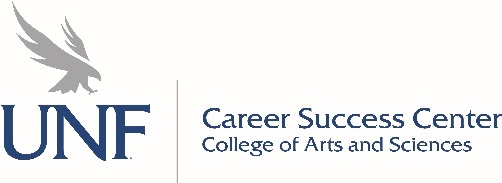 IDS 3949 Elective Internship Employer ApplicationORGANIZATION INFORMATIONName:  										Date:  	Street Address:  City:  						State:				Zip:  	CONTACT INFORMATIONCompany Contact:   		Contact’s e-mail:  								Contact’s Telephone:  		Supervisor (if different from company contact):Department/Section:  	Supervisor’s E-mail:  								Bottom of FormTop of FormSupervisor’s Telephone:  	                                                                                                 	Bottom of FormTop of FormBottom of FormPOSITION INFORMATION (use as much space needed to provide sufficient details.)Position Title:  									Major(s):  	     	Bottom of FormTop of FormBottom of FormTop of FormNumber of Hours per Week (15-20):  						Rate of Pay (if applicable): US Citizenship required: Yes _____        No _____Internship semester: ___FA (Aug.-Dec.)   ___SP (Jan.-Apr.)   ___ SU (May-Jul./Aug.)Bottom of FormDescription of duties and responsibilities (must be developmental based on identified major):Skills student will acquire in this position:  Inherent risks in this work environment: Training procedures provided to ensure student's safety:Detail the adequate supervision being provided at all times during intern's work hours:Employer Name (Printed):			                  Employer Signature:				               Date: